SMLOUVA O DÍLOna zpracování projektové dokumentace a výkon inženýrské činnosti pro vybudování centrální klimatizace v budověKatastrálního úřadu pro Vysočinu a Katastrálního pracoviště Jihlavauzavřená ve smyslu ust. § 2586 a násl. zákona č. 89/2012 Sb., Občanský zákoník, v platném znění (dále také „zákon“), níže uvedeného dne, měsíce a roku mezi těmito smluvními stranami:Smluvní stranyObjednatel:	Česká republika - Katastrální úřad pro VysočinuFibichova 4666/6, 586 01 Jihlava		jehož jménem právně jedná: Ing. Miloslav Kaválek, ředitel		IČ:    71185208, DIČ: neplátce DPHbankovní spojení: ČNB Brno – městočíslo účtu: 	33223681/0710		tel.: 		+420 567 109 111e-mail:		ku.provysockraj@cuzk.cz(dále jen „objednatel“)Zhotovitel:	CreoPlan s.r.o.17. listopadu 400, Zelené Předměstí, 530 02 PardubiceIČ: 05209072, DIČ: CZ05209072zapsán v Obchodním rejstříku Krajského soudu v Hradci Králové, spisová značka C 37385zastupuje jednatelka společnosti: Ing. Věra Rohlíkovábankovní spojení: 	Fio banka a. s.číslo účtu: 		xxxxxxxxxxxxxxxtel: 			+420 xxxxxxxxxxxxx		e-mail: 		info@creoplan.cz(dále jen „zhotovitel“)Hlavní projektant:	Ing. Petr Slouka, číslo autorizace ČKAIT 0700913Za objednatele jedná ve věcech smluvních: Ing. Miloslav Kaválek, ředitel ve věcech technických: Ing. Vladimír Hanák, email: vladimir.hanak@cuzk.cz, tel.: 567 109 150Za zhotovitele jedná ve věcech smluvních: Ing. Věra Rohlíková, tel. xxxxxxxxxxxx, email: rohlikova@creoplan.czVe věcech technických: Marek Mergl, tel. xxxxxxxxxx, email: mergl@creoplan.cz                                Ing. Věra Rohlíková, tel. xxxxxxxxxxxx, email: rohlikova@creoplan.czI.PreambuleTato smlouva o dílo (dále jen „smlouva“) se uzavírá na základě výsledků výběrového řízení na zakázku malého rozsahu vyhlášeného objednatelem Výzvou k podání nabídky č. j. KÚ-03621/2020-760-2020-1, ze dne 9. 11. 2020.Tato smlouva upravuje vzájemné právní vztahy mezi objednatelem a zhotovitelem, a to zejména jejich práva a povinnosti při zhotovování díla tak, jak je dále v této smlouvě uvedeno.II.Předmět smlouvy – definice dílaZhotovitel se zavazuje v rozsahu a za podmínek uvedených v této smlouvě a v souladu s jeho nabídkou ze dne 11. 12. 2020, která je přílohou této smlouvy, vypracovat pro objednatele a objednateli odevzdat: kompletní projektovou dokumentaci (dále též „PD“) pro vybudování centrální klimatizace budovy Katastrálního úřadu pro Vysočinu a Katastrálního pracoviště Jihlava.Zhotovitel se zavazuje na svůj náklad a nebezpečí provést a objednali odevzdat v minimálním rozsahu a za podmínek stanovených touto smlouvou následující plnění:Zpracování projektové dokumentace za účelem vybudování centrální klimatizace budovy Katastrální úřadu pro Vysočinu a Katastrálního pracoviště Jihlava pro provedení stavby v rozsahu prováděcí dokumentace dle vyhlášky č. 405/2017 Sb.Výkresová dokumentace stavební části (bourací práce, navrhovaný stav)Textová dokumentace stavební části (průvodní, souhrnná, technická zpráva)Zpracování projektové dokumentace profesních částí (statika, PBŘ, VZT, elektro, akustika)Zpracování rozpočtuSouvisející inženýrská činnost Získání souvisejících povolení pro realizaci stavby. (dále jen „dílo“ nebo „plnění“).Výsledkem realizace díla dle této smlouvy bude předání dokončené a kompletní PD pro provádění stavby pro dosažení záměru objednatele zrealizovat investiční akci „KÚ pro Vysočinu – vybudování klimatizace“, včetně zajištění všech souvisejících povolení pro realizaci stavby.Místem předání hotového díla je sídlo objednatele.Projekt bude vypracován v šesti tištěných výtiscích a na dvou DVD nosičích ve formátu PDF. Položkový rozpočet v „ostré verzi“ s cenami bude vyhotoven a předán navíc 1 x v tištěné verzi a 1 x na nosiči DVD.Dílo bude provedeno v rozsahu uvedeném ve Výzvě k podání nabídky č. j. KÚ-03621/2020-760-2020-1, ze dne 9. 11. 2020, a cenové nabídky zhotovitele ze dne 11. 12. 2020. Krycí list nabídky zhotovitele je neoddělitelnou přílohou této smlouvy.Zhotovitel dále prohlašuje, že v rozsahu odpovídajícím jeho odborné kvalifikaci shledal veškeré místní či technické podmínky způsobilé k provedení plnění.III. Věcná specifikace plněníSpecifikace projektové dokumentace:Projektová dokumentace pro provádění stavby musí mít náležitosti dle vyhlášky č. 499/2006 Sb., o dokumentaci staveb, v platném a účinném znění.Specifikace dalších souvisejících činností:Zhotovitel zajistí jednání s třetími osobami a orgány veřejné moci, která jsou nezbytná pro dosažení vydání stavebního povolení (případně pro ohlášení stavby). Součástí plnění je i závazek zhotovitele podat všechny žádosti/ohlášení jménem objednatele na základě plné moci na příslušný správní úřad včetně provedení všech potřebných činností a zajistit finální vydání příslušného správního rozhodnutí.Plná moc bude vystavena na žádost zhotovitele objednatelem po podpisu této smlouvy. Zhotovitel se zavazuje při vytváření PD spolupracovat se stavebním úřadem, jakož i dalšími příslušnými institucemi, a zavazuje se zapracovat do PD všechny jejich připomínky.Veškeré projektové a související činnosti budou provedeny v souladu se zákonem č. 183/206 Sb., o územním plánování a stavebním řádu, v platném a účinném znění (dále jen „stavební zákon“), s podmínkami rozsahu a obsahu projektové dokumentace dle vyhlášky č. 499/2006 Sb., o dokumentaci staveb, v platném a účinném znění (dále jen „vyhláška č. 499/2006 Sb.), platnými ČSN, zákonem č. 309/2006 Sb., o bezpečnosti a ochraně zdraví při práci, v platném a účinném znění, jakož i dalšími souvisejícími platnými právními předpisy.Zhotovitel se zavazuje provést zaměření skutečného stavu v rozsahu potřebném pro zpracování projektové dokumentace dle této smlouvy a naplnění jejího účelu, které bude sloužit jako podklad pro vypracování PD. Během zpracování PD budou realizovány nezbytné koordinační schůzky a jednání k upřesnění požadavků objednatele. Zhotovitel bude při zpracovávání PD postupovat v souladu s požadavky objednatele.IV.Cena díla4.1.  	Objednatel se zavazuje zaplatit zhotoviteli sjednanou cenu díla, která je stanovena na základě zhotovitelem předložené cenové nabídky ze dne 11. 12. 2020:        smluvní cena bez DPH:	230.000 Kč DPH 21%:	                    	  48.300 Kčcelkem cena vč. DPH:         	278.300 KčCena díla bez DPH je pevná a nepřekročitelná po celou dobu plnění díla a nebude zvyšována ani z titulu inflace, ani kurzových rozdílů. V souladu s ustanovením § 1765 odst. 2 zákona na sebe zhotovitel bere riziko změny okolností.Daň z přidané hodnoty bude účtována podle aktuální sazby platné v den fakturace.V. Platební podmínky5.1. 	Zadavatel neposkytuje na dílo zálohy.5.2.	Podkladem pro úhradu ceny díla bude faktura (daňový doklad) vystavená zhotovitelem po provedení a řádném předání díla.5.3.	Úhrada bude provedena po vystavení daňového dokladu (faktury) po vzájemném potvrzení protokolu o předání a převzetí dokončeného předmětu plnění bez vad a nedodělků. Splatnost daňového dokladu je 30 kalendářních dnů od jeho doručení objednateli.5.4.	Část 90 % ceny díla je zhotovitel oprávněn fakturovat při fyzickém předání projektové dokumentace. Zbylých 10 % ceny díla pak bude zhotovitel fakturovat po nabytí právní moci stavebního povolení, pokud toto ještě nebude platné v den předání projektové dokumentace objednateli.5.5.	Zhotovitel zašle objednateli daňový doklad (fakturu), který musí mít veškeré náležitosti účetního dokladu v souladu s ustanovením zákona č. 563/1991 Sb., o účetnictví, v platném znění, a daňového dokladu ve smyslu zákona č. 235/2004 Sb., o dani z přidané hodnoty, v platném znění.5.6.	Splacením dlužné částky se rozumí připsání fakturované částky na účet zhotovitele, uvedený v záhlaví této smlouvy.VI.Termíny plnění6.1.	Dílo bude předáno objednateli nejpozději do 31. 7. 2021. Stavební povolení může být dodáno dodatečně, nejpozději však do 30. 9. 2021.6.2.	Podmínkou plnění termínu předání díla je plnění řádné součinnosti objednatele.VII.Předání a převzetí díla7.1.	Předmět plnění podle čl. II této smlouvy je splněn řádným a úplným provedením všech dohodnutých částí díla a jeho předáním objednateli v jeho sídle.7.2 	Objednatel je povinen dokončené dílo převzít, pokud nevykazuje zjevné vady a nedodělky. 7.3.	Vykazuje-li předávané dílo druhé vady nebo nedodělky, které brání využití díla, pro které je dílo realizováno, nevzniká zhotoviteli nárok na úhradu ceny díla.VIII.Vlastnické právo a nebezpečí škody8.1. 	Vlastnické právo ke zhotovenému dílu přechází na objednatele dnem zaplacení částky za dílo.8.2. 	Zhotovitel projektu předáním díla poskytuje objednateli licenci ke zpracované projektové dokumentaci, a to na celou dobu trvání ochrany majetkových práv plynoucích z autorství.IX.Odpovědnost za vady a záruky na díloZhotovitel odpovídá za to, že dílo bude provedeno v rozsahu této smlouvy.Předmět plnění této smlouvy má vady, jestliže jeho provedení neodpovídá podmínkám stanoveným v této smlouvě po celou dobu životnosti stavby dle platných předpisů v době vyhotovení PD. Zhotovitel ručí za správnost a úplnost projektové dokumentace po celou dobu životnosti stavby dle předpisů platných v době vyhotovení projektu.Zhotovitel neodpovídá za vady předmětu plnění, které byly způsobeny porušením povinností objednatele.Projektant nese odpovědnost za případné vady projektové dokumentace dle ustanovení občanského zákoníku o vadách díla (§ 2615 a násl. zákona č. 89/2012 Sb.).Odpovědnost projektanta upravuje i stavební zákon, dle kterého je projektant odpovědný za správnost, celistvost, úplnost a bezpečnost stavby provedené podle jím zpracované projektové dokumentace a proveditelnost stavby podle této dokumentace, jakož i za technickou a ekonomickou úroveň projektu, včetně vlivů na životní prostředí (§ 159 odst. 2 zákona č. 183/2006 Sb.).Objednatel je povinen zjevné vady na díle oznámit zhotoviteli neodkladně písemnou formou (případně e-mailem na kontakty uvedené v této smlouvě).X.Smluvní pokutyV případě nesplnění termínu předání díla podle čl. VI. této smlouvy má právo objednatel účtovat zhotoviteli smluvní pokutu ve výši 0,05 % smluvní ceny za každý den prodlení.V případě nesplnění lhůty pro odstranění oznámené oprávněné vady na díle má právo účtovat objednatel zhotoviteli smluvní pokutu ve výši 500,- Kč za každý den prodlení.V případě prodlení objednatele se zaplacením ceny díla má právo zhotovitel účtovat objednateli smluvní pokutu ve výši 0,05 % z dlužné částky za každý den prodlení po dni splatnosti faktury.Smluvní pokuty sjednané touto smlouvou hradí povinná strana nezávisle na tom, zda a v jaké výši vznikne druhé straně v této souvislosti škoda, kterou lze vymáhat samostatně. Nárok na zaplacení smluvní pokuty nevznikne, není-li pokuta věřitelem vyúčtována do šesti měsíců od vzniku práva smluvní pokutu uplatňovat.Smluvní pokuty uvedené v této smlouvě jsou splatné do 30 dnů od vyzvání k jejich zaplacení. Při prodlení se zaplacením smluvní pokuty činí úrok z prodlení 0,05 % z fakturované částky za každý den prodlení. XI.Ostatní ujednáníNení-li ve smlouvě uvedeno jinak, řídí se vzájemné vztahy stran zákonem.Smluvní strany se zavazují vzájemně spolupracovat a poskytovat si veškeré informace potřebné pro řádné plnění svých závazků. Objednatel a zhotovitel jsou povinni vzájemně se informovat o veškerých skutečnostech, které jsou nebo mohou být důležité pro řádné plnění této smlouvy.Zhotovitel se zavazuje, že nepostoupí práva a závazky podle této smlouvy třetí straně. Má však právo sjednat dílčí plnění s kvalifikovanými společnostmi nebo živnostníky, vyžádá-li si to vlastní plnění díla.Zhotovitel prohlašuje, že dílo provede autorizovaná osoba oprávněná podle zákona č. 360/1992 Sb., § 17, § 18 a § 19, k výkonu odborných činností ve výstavbě nebo odborných činností v souvislosti s prostorovými a funkčními změnami v území a která je v souladu se zák. č. 455/1991 Sb., živnostenský zákon, způsobilá provádět činnosti, které jsou předmětem této smlouvy.Účelem této smlouvy je zpracování kompletní projektové dokumentace a zajištění všech nezbytných dokumentů pro plánovanou stavební akci potřebných pro následnou řádnou realizaci a dokončení stavební akce na základě PD vyhotovené dodavatelem.Zhotovitel prohlašuje, že má uzavřeno pojištění odpovědnosti za škody vzniklé jinému v souvislosti s výkonem vlastní činnosti.XII.Závěrečná ustanoveníTato smlouva může být měněna nebo doplňována pouze formou písemných dodatků, schválených a podepsaných oprávněnými osobami smluvních stran.Tato smlouva je vypracována ve dvou vyhotoveních stejné právní síly, z nich každá ze stran obdrží po jednom vyhotovení.Po podpisu smlouvy se strany domluví na předání plné moci pro zhotovitele.Tuto smlouvu po jejím podpisu objednatel zveřejní v registru smluv podle zákona č. 340/2015 Sb., zákon o registru smluv. Informace, které nelze poskytnout podle předpisů upravujících svobodný přístup k informacím, budou znečitelněny a znečitelněny budou i pasáže smlouvy označené zhotovitelem jako obchodní tajemství.Tato smlouva nabývá účinnosti nejdříve dnem zveřejnění v registru smluv.Smlouva byla sepsána podle pravé a svobodné vůle smluvních stran, nikoliv v tísni, ani za nápadně nevýhodných podmínek.Příloha:Krycí list nabídky zhotovitele.V Jihlavě	 						V Pardubicích……………………………….   				…………………………………….   Ing. Miloslav Kaválek						 Ing. Věra Rohlíková    	ředitel KÚ					        		jednatelka společnosti	PŘÍLOHA: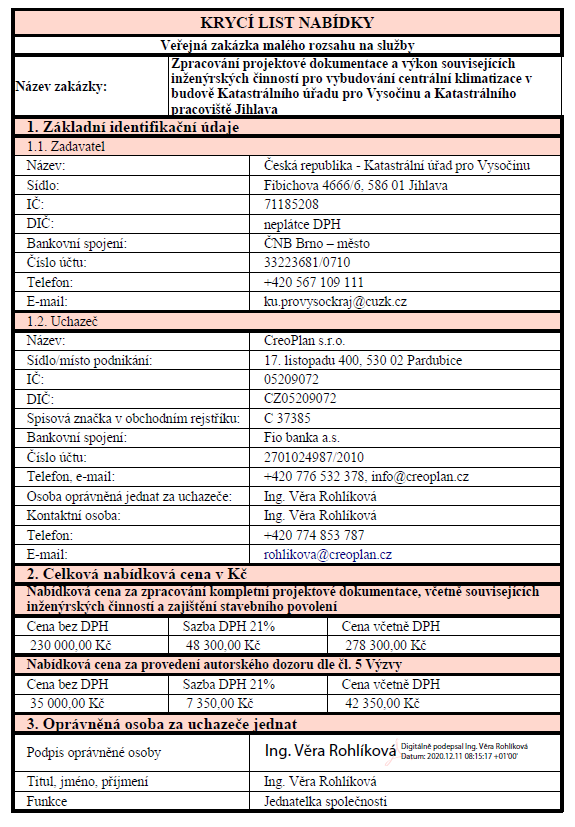 